К а р а р                                                                          р е ш е н и еО внесении изменения в решение Совета сельского поселения Резяповский сельсовет муниципального района Чекмагушевский район Республики Башкортостан от «18» ноября 2019 № 18
«Об установлении земельного налога» на территории сельского поселения Резяповский сельсовет муниципального района Чекмагушевский район Республики Башкортостан »В соответствии со статьей 35 Федерального закона от 6 октября 2003 года № 131-ФЗ «Об общих принципах организации местного самоуправления в Российской Федерации», Налоговым кодексом Российской Федерации, с пунктами 72 и 77 статьи 2 Федерального закона от 29.09.2019 N 325-ФЗ "О внесении изменений в части первую и вторую Налогового кодекса Российской Федерации",  распоряжением Главы Республики Башкортостан от 1 апреля 2020 года № РГ – 119 «О первоочередных мерах по повышению устойчивости экономики Республики Башкортостан с учетом внешних факторов, в том числе связанных с распространением новой коронавирусной инфекции», руководствуясь пунктом 2 части 1 статьи 3 Устава сельского поселения Резяповский сельсовет муниципального района Чекмагушевский район Республики Башкортостан, представительный орган муниципального образования Совет сельского поселения Резяповский сельсовет муниципального района Чекмапгушевский район  Республики Башкортостан РЕШИЛ:1. Внести в решение Совета сельского поселения Резяповский сельсовет муниципального района Чекмагушевский район Республики Башкортостан от «18» ноября 2019 № 18 «Об установлении земельного налога на территории сельского поселения Резяповский сельсовет муниципального района Чекмагушевский район Республики Башкортостан» следующие изменения: 1.1. пункт 3. добавить  абзац  следующего содержания:«Не уплачивают авансовые платежи по налогу в течение 2020 года организации, отнесенные в соответствии с законодательством Российской Федерации к субъектам малого и среднего  предпринимательства, основной вид экономической деятельности которых в соответствии с кодом (кодами) Общероссийского классификатора видов экономической деятельности, содержащимся в Едином государственном реестре юридических лиц по состоянию на 1 марта 2020 года,  является:в отношении земельных участков, используемого для осуществления видов деятельности, указанных в настоящем пункте». 2. Настоящее решение вступает в силу со дня его официального опубликования, и распространяется на правоотношения, возникшие с 1 января 2020 года по 31 декабря 2020 года включительно.3. Настоящее решение  обнародовать на информационном стенде и разместить в сети общего доступа «Интернет» на официальном сайте сельского поселения Резяповский  сельсовет муниципального района Чекмагушевский район Республики Башкортостан.Глава сельского поселения                                              Ф.Ф.Сахибгареевс.Резяпово«21» апреля 2020г.№46БАШ[ОРТОСТАН  РЕСПУБЛИКА]ЫСА[МА{ОШ  РАЙОНЫ муниципаль районЫНЫ@  РЭЖЭП АУЫЛ СОВЕТЫ АУЫЛ БИЛ^м^]Е СОВЕТЫ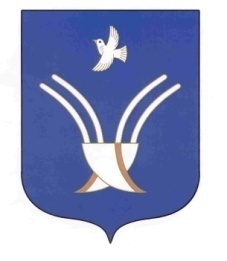 Совет сельского поселенияРезяповский сельсоветмуниципального района Чекмагушевский район Республики БашкортостанКод ОКВЭДНаименование вида экономической деятельности32.99.8Производство изделий народных художественных промыслов55Деятельность по предоставлению мест для временного проживания56.1Деятельность ресторанов и услуги по доставке продуктов питания56.2Деятельность предприятий общественного питания по обслуживанию торжественных мероприятий и прочим видам организации питания59.14Деятельность в области демонстрации кинофильмов79Деятельность туристических агентств и прочих организаций, предоставляющих услуги в сфере туризма82.3Деятельность по организации конференций и выставок85.4188.91Образование дополнительное детей и взрослыхПредоставление услуг по дневному уходу за детьми90Деятельность творческая, деятельность в области искусства и организации развлечений9396.0486.90.4Деятельность в области спорта, отдыха и развлеченийДеятельность физкультурно-оздоровительнаяДеятельность санаторно-курортных организаций95Ремонт компьютеров, предметов личного потребления и хозяйственно-бытового назначения96.01Стирка и химическая чистка текстильных и меховых изделий96.02Предоставление услуг парикмахерскими и салонами красоты 